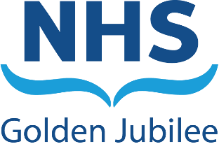 Meeting:				Board Meeting Date:					29 July 2021Subject: 	Clinical Governance Committee Annual Report
                                                			Recommendation:	Members are asked to: BackgroundAs per the Committee Terms of Reference, the Clinical Governance Committee Annual Report is presented for noting. A number of items in the report are currently in draft, this has mainly been as a result of the pandemic affecting the work being undertaken at this time.  ConclusionMembers are asked to note the Clinical Governance Committee Annual Report.   Morag Brown Chair of Clinical Governance CommitteeApril 2021 Clinical Governance Committee Annual Report2020/2021BackgroundThe year 2020/2021 has been extremely challenging with the COVID-19 pandemic.  The NHS was placed into special measures in March 2020; during the initial lockdown phase Golden Jubilee hospital suspended elective activity and continued to provide essential to life services from thoracic, cardiac and cardiology services.  Surge critical care capacity was also provided for a small number of COVID-19 patients.  As part of the Covid-19 pandemic response, the NHS Golden Jubilee Board approved the Agile Governance Model in March 2020.  These temporary provisions ensured that flexible governance arrangements were in place to allow fast paced response to the changing national landscape. In line with this, the Committee meeting in May 2020 was cancelled to allow additional time to focus on operational pandemic response.The formal committee meetings restarted with an Extra-ordinary meeting in June 2020 and thereafter maintained the scheduled bi-monthly meetings.  The Committee therefore was able to perform its role during the year in line with the approved terms of reference.  The Committee remit was reviewed at the outset of the year and no amendments were made at that time.  
During the year 2020/2021 the membership of the Committee changed to reflect changes in the Non-Executive Directors portfolio with the new Non-Executive Director Whistleblowing Champion becoming a member of the Committee on appointment in November 2020.    Attendance at the meetings is detailed in Appendix 1.The Committee Terms of Reference are detailed in Appendix 2.MeetingsThe committee met six times in the year.  The formal work plan supporting the committee was more agile this year reflecting the current situation and remained focused around the Safe, Effective and Person Centred themes.  The committee continued to receive key standing updates in relation to the following items:HAIRT, Integrated Performance Report, Significant Adverse Events Review (SAER) Update,Risk Register,Expansion Programme Claims Quarterly Feedback Reports The Committee also noted new items in response to the pandemic situation such as processes to support restart of clinical activity and introduction of new services.  A robust review of the governance structure at Service and Division level was also undertaken and a refreshed framework implemented.  The Committee also received a presentation from the Orthopaedic service on how they supported the restart of elective surgery and steps in place to maintain a green pathway as part of this.  The key sub committees of Clinical Governance Risk Management Group (CGRMG), e-Health Steering Group and Research & Development Steering Group each provided an update to the committee providing assurance on activity during the pandemic. Table 2 – Work Plan Items 2020/2021The Committee Work Plan for 2021-22 is detailed in Appendix 3.Board Updates  The approved minutes of each of the Clinical Governance Committee meetings are presented to the Board meeting.  A summary of key outputs from each meeting is presented to the Board to ensure all Board Members are appraised of any clinical governance issues.The annual report will be presented to Audit & Risk Committee in April to support the annual assurance statement and thereafter to the Board in June 2021.Risk Management  As noted, several areas of the committee work plan are aligned to the safe and effective objectives and provide updates and assurance to the committee on the clinical governance activity. The committee is updated at each meeting on Significant Adverse Events in the Closed Events Update with all SAER notified to the committee including discussion of all Learning Summaries on completion which allows the members opportunity to discussion and question the review and learning from these events.  Updates are provided on the Board claim profile twice within the year.  Healthcare Associated Infection is a standing item on the committee agenda with the HAIRT report discussed in detail at each meeting. The Board Risk Register is a standing update for the committee supporting discussion on the aligned risks.   Chair’s Conclusion   
The Clinical Governance Committee continues to develop the contribution that the Committee makes to ensure the continued provision and improvement in Internal Control arrangements within the Board and, in accordance with its Terms of Reference, will seek to maintain that progress.  The Chair of the Clinical Governance Committee concludes that the Committee has fulfilled its remit and considers that there are adequate and effective arrangements in place to assure the Board of its corporate governance duties. Chair of Committee – Morag BrownApril 2021Appendix 1Finance and Performance Committee Membership and record of attendanceTable 1. Committee Meetings & Attendance 2020/2021Table 2. In attendance at CGC Meetings in 2020-21Appendix 2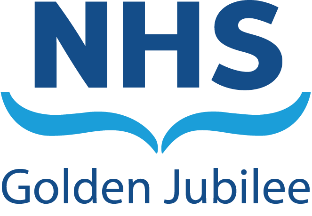 Clinical Governance CommitteeTerms of ReferenceCLINICAL GOVERNANCE COMMITTEETerms of Reference 2020-21PurposeThe NHS Scotland Healthcare Quality Strategy is about putting people at the heart of everything we do, delivering measureable improvement and creating confidence that NHS Scotland is delivering the highest quality healthcare. This Committee shall be a standing committee of the NHS Golden Jubilee Board which is part of the governance framework for NHS Boards and will:Lead the ‘Safe and Effective’ Ambitions within the NHS Healthcare Quality Strategy for this Board. This builds upon the responsibility to provide assurances to the Board that appropriate structures are in place for effective and safe clinical governance in accordance with MEL(2009)29 and that appropriate action is being taken to address any areas of concern. The Committee will work within the principles of the Scottish Government Blueprint for Good Governance (2019), to ensure effective management, improved performance and ultimately good outcomes for all stakeholders.  Ensure that appropriate assurance, scrutiny and measures are in place that are subject to review by Health Improvement Scotland as part of the Healthcare Scrutiny Framework. RoleThe role of the Clinical Governance Committee is to Provide coordination and leadership to enable effective delivery of the Safe and Clinical Governance elements within the Healthcare Quality Strategy for NHS Scotland. The lead role for person centred and patient focus will be taken by the Person Centred and Staff Governance Committee.Assure the Board that appropriate structures and processes are in place to meet statutory obligations and any other guidance issued by the Scottish Government and Healthcare Improvement Scotland. Review outcomes of patient care through scrutiny of relevant reports and self-assessmentsMembership The Committee shall comprise of five Non Executive Directors appointed by the Board, one of which will be appointed by the Board to be the Committee ChairThe committee has a number of attendees, detailed below:Chief ExecutiveMedical Director Nurse Director Head of Clinical GovernanceHead of Corporate GovernanceThe Board Chair may attend the Committee.  In addition:Invitations may also be extended to Clinicians and Prevention and Control of Infection Manager to discuss specific issues.  The Senior Triumvirate Team with responsibility for Clinical Governance may be invited to attend as observers.3.1   Executive Director LeadThe Designated Executive Lead will support the Chair of the Committee in ensuring that the Committee operates according to/in fulfilment of its agreed Terms of Reference.  This role is supported jointly by the Nurse Director and Medical Director who will specifically:Support the Chair in ensuring that the Committee remit is based on the latest guidance and relevant legislation, and the Board’s best value framework;Liaise with the Chair in agreeing a programme of meetings for the business year, as required by its remit;Oversee the development of the annual schedule of reports for the Committee which is congruent with its remit and the need to provide appropriate assurance at the year-end, for the endorsement of the Committee and approval by the Board;Agree with the Chair an agenda for each meeting, having regard to the Committee’s remit and schedule of reports;Lead a mid-year review of the Committee Terms of Reference and progress against the annual plan, as part of the process to ensure that the plan is fulfilled; andOversee the production of an annual report on the delivery of the Committee’s remit activity plan and reports, for endorsement by the Committee and submission to the Board.QuorumA quorum will consist of three Non-Executive directors.5	Conduct of BusinessThe Committee shall meet six times a year.The conduct of business will be in accordance with the Board’s Standing Orders.Prior to the full approved Minutes of the Committee being available, a template covering the main points of discussion will be shared at the next available Board meeting.   The full Minutes of this Committee will be reported to the Board. Reports to the Committee will be required to have a standard cover sheet clarifying whether the report is being presented for information, for discussion or for approval.  Papers are required to be circulated within 5 working days prior to the Committee taking place.There will be a requirement to produce an Annual Report at the end of each financial year. FrameworkThe framework for the Committee will be scheduled as part of a forward monitoring plan and will include the following:Clinical Risk ManagementAdverse Event Management Control of infection / decontamination / management of healthcare environment proceduresMonitoring and improving practice to provide Quality AssuranceLearning from complaints Drugs and therapeutics issuesClinical Audit Developments in clinical practice Clinical and Ehealth Information management Monitoring the implementation of appropriate National Guidelines and StandardsMonitoring of Scottish Patient Safety Programme implementation The Committee is authorised by the Board to investigate any activity within its Terms of Reference and conduct investigations within agreed procedures.7   Responsibilities and Remit of the Clinical Governance CommitteeThe Committee will ensure the Board has mechanisms in place in respect of all relevant legislation and policy relating to the provision of safe and effective clinical care:Ensure an appropriate framework is in place to support management of clinical risks and overall quality of care  Monitor and evaluate reports, strategies and implementation plans relating to safe and effective care Ensure a robust system is in place for the timely submission of all clinical governance information required for national monitoring arrangements Review and agree the clinical governance work planProvide an annual report to the Board for the statement of internal control;To provide assurance that systems and procedures are in place to manage the issues set out in MEL (2009) 29In meeting these responsibilities, the Committee will receive reports from the Clinical Governance Risk Management Group which oversees the Divisional Clinical Governance and a number of Specialist Sub Groups and Committees including the EHealth Steering Group.  8	Review of Terms of ReferenceThese terms of reference will be reviewed annually.Appendix 3 – Clinical Governance Committee Workplan 2021-22Discuss and NoteDiscuss and ApproveNote for Information onlyMonth/ YearAdditional Items/ Deep DiveJuly 2020Patient Stories – New Services Feedback Duty of Candour Annual ReportProcess to support New & Restart Services September 2020Annual Feedback Report Scottish Patient Safety Programme Update New & Restart Services Update CG Committee restructure update November 2020Annual Learning Summary New & Restart Services Update COVID-19 Critical Care update CGRMG Update January 2021Adverse Events Presentation COVID Vaccination Programme Update Shared Decision MakingClinical Outcomes Framework Orthopaedic Services Restart March 2021E Health Steering Group Update Research & Development Steering Group Update Patient Visiting Update MembersMembersJune 2020 (extra-ordinary) July 2020 September 2020November 2020January 2021March 2021Morag Brown Chair Non-Executive Director Elaine CameronNon-Executive DirectorJane Christie-FlightNon-Executive DirectorLinda SempleNon-Executive DirectorApologiesCallum BlackburnNon-Executive DirectorNANANANAApologiesIn AttendanceIn AttendanceJune 2020 (extra-ordinary) July 2020 September 2020November 2020January 2021March 2021Susan Douglas-Scott CBEBoard Chair ApologiesMark MacGregorExecutive Medical Director ApologiesAnne Marie CavanaghExecutive Nurse & AHP DirectorApologiesJann GardnerChief ExecutiveApologiesApologiesGareth AdkinsDirector of Quality, Innovation and PeopleApologiesApologiesApologiesLaura LanganHead of Risk & Clinical Governance Liane McGrathHead of Corporate GovernanceApologiesPaul RocchiccioliConsultant Cardiologist, Interventional Cardiology----Theresa WilliamsonAssociate Nurse Director----Thurs 13 May 2021Wed 7 July 2021 Thurs 9 Sept 2021Thurs 11 Nov 2021Wed 12 Jan 2022Wed 2 March 2022Deadline: Thurs 6 May 21Deadline: Wed 30 JuneDeadline: Thurs 2 Sept 21Deadline: Thurs 4 Nov 21Deadline: Wed 5 Jan 22Deadline: 23 Feb 22Board:  27 May 21Board: 29 July 21 Board: 23 Sept 21Board: 25 Nov 21Board: 27 Jan 22Board: 24 Mar 22Integrated Performance Report (Clinical Gov)Integrated Performance Report (Clinical Gov)Integrated Performance Report (Clinical Gov)Integrated Performance Report (Clinical Gov)Integrated Performance Report (Clinical Gov)Integrated Performance Report (Clinical Gov)HAIRTHAIRTHAIRTHAIRTHAIRTHAIRTSAER UpdateSAER UpdateSAER UpdateSAER UpdateSAER UpdateSAER UpdateComplaints UpdateComplaints UpdateComplaints UpdateComplaints UpdateComplaints UpdateComplaints UpdateBoard Risk RegisterBoard Risk RegisterBoard Risk RegisterBoard Risk RegisterBoard Risk RegisterBoard Risk RegisterCGRMG UpdateCGRMG UpdateCGRMG UpdateCGRMG UpdateCGRMG UpdateCGRMG UpdateExpansion Programme Expansion Programme Expansion Programme Expansion Programme Expansion Programme Expansion Programme Clinical Department Update (Cardiology, CCU)Clinical Department Update (General Surgery)Clinical Department Update (Anaesthetics)Clinical Department Update (Ophthalmology, Diagnostics)Clinical Department Update (Cardiothoracic Surgery)Clinical Department Update (Orthopaedics)Deep Dive/Patient StoryDeep Dive/Patient StoryDeep Dive/Patient StoryDeep Dive/Patient StoryDeep Dive/Patient StoryDeep Dive/Patient StoryCGC Annual Report (Final) 2020-19Duty of Candour Annual ReportScottish Patient Safety Programme ReportCGC Annual Report 2021-22 (Draft)Annual Learning Summary UpdateWhistleblowing Q1 UpdateWhistleblowing Q2 UpdateWhistleblowing Q3 UpdateAnnual Feedback Report 2020-21Q1 Feedback ReportEHealth Steering Group Annual UpdateQ2 Feedback ReportQ3 Feedback ReportClaims Bi-Annual ReportClaims Bi-Annual ReportDrugs and Therapeutics Committee Annual UpdatePrevention and Control of Infection Committee Annual UpdateR&D Steering Group Annual UpdatePatient Pathways AuditRobotics UpdateEPR UpdateCGC ToR Annual ReviewCGC Annual Workplan 2022-23Blue Print for Good Corp Gov Annual UpdateItem KeyItem KeyItem KeyItem KeyItem KeyItem KeyStanding ItemsStanding ItemsStanding ItemsStanding ItemsStanding ItemsStanding ItemsAnnual Steering Group UpdateAnnual Steering Group UpdateAnnual Steering Group UpdateAnnual Steering Group UpdateAnnual Steering Group UpdateAnnual Steering Group UpdateAnnual Report / Requirement Annual Report / Requirement Annual Report / Requirement Annual Report / Requirement Annual Report / Requirement Annual Report / Requirement Deep Dive / Patient StoryDeep Dive / Patient StoryDeep Dive / Patient StoryDeep Dive / Patient StoryDeep Dive / Patient StoryDeep Dive / Patient StorySpecialist ItemSpecialist ItemSpecialist ItemSpecialist ItemSpecialist ItemSpecialist Item